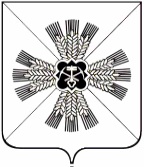 КЕМЕРОВСКАЯ ОБЛАСТЬАДМИНИСТРАЦИЯ ПРОМЫШЛЕННОВСКОГО МУНИЦИПАЛЬНОГО ОКРУГАПОСТАНОВЛЕНИЕот «28» февраля 2022г. № 290-Ппгт. ПромышленнаяОб утверждении ключевых показателей и их целевых значений, индикативных показателей для муниципального жилищного контроляВ соответствии с Федеральным законом от 31.07.2020 № 248-ФЗ                  «О государственном контроле (надзоре) и муниципальном контроле                               в Российской Федерации»:1.	Утвердить прилагаемые ключевые показатели и их целевые значения, индикативные показатели для муниципального жилищного контроля, согласно приложению к настоящему постановлению.2.	Настоящее постановление подлежит  размещению на  официальном сайте администрации Промышленновского муниципального округа в сети Интернет.	3.	Контроль за  исполнением  настоящего  постановления  возложить на заместителя главы Промышленновского муниципального округа – начальника Управления по жизнеобеспечению и строительству администрации Промышленновского муниципального округа А.А. Зарубина.	4.	Настоящее постановление вступает в силу со дня подписания                  и распространяет свое действие на правоотношения, возникшие 01.03.2022. Исп. С.А. ВетохинаТел. 7-46-21Ключевые показатели и их целевые значения, индикативные показатели для муниципального жилищного контроляКлючевые показатели и их целевые значения:1. При осуществлении муниципального жилищного контроля устанавливаются следующие ключевые показатели и их целевые значения:Индикативные показатели для муниципального жилищного контроля2. При осуществлении муниципального жилищного контроля устанавливаются следующие индикативные показатели:1) количество внеплановых контрольных мероприятий, проведенных за отчетный период;2) общее количество контрольных мероприятий с взаимодействием, проведенных за отчетный период;3) количество контрольных мероприятий с взаимодействием по каждому виду контрольного мероприятия, проведенных за отчетный период;4) количество контрольных мероприятий, проведенных с использованием средств дистанционного взаимодействия, за отчетный период;5) количество обязательных профилактических визитов, проведенных за отчетный период;6) количество предостережений о недопустимости нарушения обязательных требований, объявленных за отчетный период;7) количество контрольных мероприятий, по результатам которых выявлены нарушения обязательных требований, за отчетный период;8) количество направленных в органы прокуратуры заявлений о согласовании проведения контрольных мероприятий, за отчетный период;9) количество направленных в органы прокуратуры заявлений о согласовании проведения контрольных мероприятий, по которым органами прокуратуры отказано в согласовании, за отчетный период;10) общее количество учтенных объектов контроля на конец отчетного периода;11) количество учтенных контролируемых лиц на конец отчетного периода;12) количество учтенных контролируемых лиц, в отношении которых проведены контрольные мероприятия, за отчетный период;13) количество исковых заявлений об оспаривании решений, действий (бездействий) должностных лиц контрольных органов, направленных контролируемыми лицами в судебном порядке, за отчетный период;14) количество исковых заявлений об оспаривании решений, действий (бездействий) должностных лиц контрольных органов, направленных контролируемыми лицами в судебном порядке, по которым принято решение об удовлетворении заявленных требований, за отчетный период;15) количество контрольных мероприятий, проведенных с грубым нарушением требований к организации и осуществлению муниципального контроля и результаты которых были признаны недействительными и (или) отменены, за отчетный период.ГлаваПромышленновского муниципального округа С.А. ФедарюкУтвержденпостановлениемадминистрации Промышленновского муниципального округаот _____________ № _____№№Ключевые показателиЦелевое значение (%)1.Доля субъектов, допустивших нарушения, в результате которых причинен вред (ущерб) или была создана угроза его причинения, выявленные в результате проведения контрольных мероприятий, от общего числа проверенных субъектов80%2.Процент устраненных нарушений обязательных требований из числа выявленных60%3.Процент отмененных результатов контрольных мероприятий0Заместитель главы – начальник Управления             по жизнеобеспечению и строительству администрации Промышленновского муниципального округаА.А. Зарубин